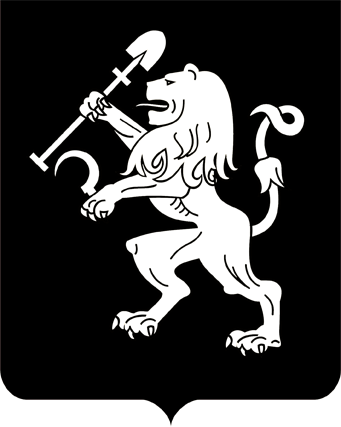 АДМИНИСТРАЦИЯ ГОРОДА КРАСНОЯРСКАРАСПОРЯЖЕНИЕО внесении изменений в распоряжение администрации города от 23.10.2015 № 371-рВ целях совершенствования деятельности органов администрации города при рассмотрении уведомлений о проведении на территории             города массовых мероприятий, руководствуясь ст. 41, 58, 59 Устава города Красноярска: 1. Внести в распоряжение администрации города от 23.10.2015 
№ 371-р «О взаимодействии органов администрации города при рассмотрении уведомлений о проведении массовых мероприятий в городе Красноярске» следующие изменения:1) в пункте 2 распоряжения цифры «14» заменить цифрами «20»;2) в приложении к распоряжению: пункт 2 дополнить абзацами следующего содержания: «В уведомлении указывается следующая информация:цель, дата, время и место проведения массового мероприятия;предполагаемое количество участников массового мероприятия;формы и методы обеспечения организатором массового мероприятия общественного порядка и медицинской помощи при его прове-дении;фамилия, имя, отчество либо наименование организатора массового мероприятия, сведения о его месте жительства или пребывания либо о месте нахождения, номер телефона;фамилия, имя, отчество лиц, уполномоченных организатором массового мероприятия выполнять распорядительные функции по организации и проведению массового мероприятия.К уведомлению прилагается программа проведения массового мероприятия.»;пункт 3 изложить в следующей редакции:«3. Управление в течение одного рабочего дня направляет копии уведомления в департамент общественной безопасности администрации города, департамент городского хозяйства администрации города, администрацию района в городе, на территории которого планируется проведение массового мероприятия, а также в иные органы администрации города, к сфере деятельности которых относится заявленное                    к проведению мероприятие. Органы администрации города направляют информацию о рассмотрении уведомления в Управление не позднее трех рабочих дней                с даты его поступления.Департамент общественной безопасности администрации города      в течение двух рабочих дней с даты поступления уведомления направляет его копию в МУ МВД России «Красноярское» для оказания в соответствии со ст. 12 Федерального закона от 07.02.2011 № 3-ФЗ «О полиции» содействия организаторам массового мероприятия в обеспечении безопасности граждан и общественного порядка в месте проведения мероприятия и дачи заключения, содержащего рекомендации о мерах, необходимых к принятию организатором массового мероприятия для обеспечения общественной безопасности в период его проведения.Заключение МУ МВД России «Красноярское» направляется              департаментом общественной безопасности администрации города                 в Управление не позднее пяти рабочих дней до даты проведения массового мероприятия.»;пункт 5 дополнить абзацем следующего содержания:«Организатор не вправе проводить массовое мероприятие в случае невыполнения рекомендаций МУ МВД России «Красноярское» о мерах, необходимых к принятию им для обеспечения общественной безопасности в период проведения массового мероприятия.»;пункт 6 изложить в следующей редакции: «6. Управление направляет организатору массового мероприятия информацию о рассмотрении уведомления, рекомендации МУ МВД России «Красноярское» о мерах, необходимых к принятию организатором для обеспечения общественной безопасности не позднее чем за три рабочих дня до даты его проведения.».2. Настоящее распоряжение опубликовать в газете «Городские    новости» и разместить на официальном сайте администрации города.Глава города                                                                                 С.В. Еремин01.11.2017№ 309-р